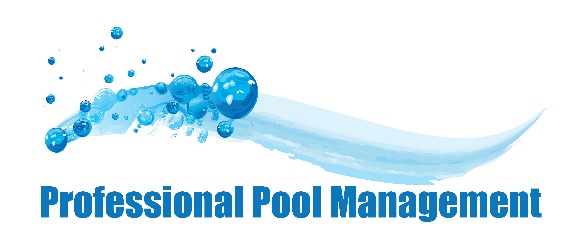 MinnesotaWhat Must be Documented/RecordedA record of a public pool's operation and routine maintenance must be kept by the operator. The record must be maintained for six years. The record must include the following for each day the pool is open to use:A. the operating periods of recirculation pumps and filters and corresponding rate-of-flow meter readings;B. amounts of chemicals used, except chemicals added through an automated system;C. disinfectant residuals including both free and total disinfectant residuals;D. pH readings;E. the temperature readings of a pool with a heater;F. any other pool chemistry measurements taken, although not required to be recorded daily, such as alkalinity and cyanuric acid concentrations;G. maintenance of equipment;H. any malfunction of equipment; andI. any accidentsWater Testing FrequencyDaily records must be kept of all test measurements and maintenance performed. Pools must be checked for disinfectant residuals, including both free and total, and pH at least once daily, and more often during heavy bathing loads. Total alkalinity, temperatures, and cyanuric acid (stabilized pools) must also be recorded. A daily physical inspection of the drain covers recorded and initialized on a daliy log is required. Pool records must be maintained for six years. Any accidents or injuries requiring assistance from a lifeguard or emergency medical personnel must be recorded. All pool incidents resulting in death or serious injury that requires assistance from emergency medical personnel must be reported to Environmental Health immediately.Chlorine Levels (Min-Max)POOL:  Min. of 1.0 CL; Max. of 10 ppm
SPA: min. of 2.0 ppm; Max. of 10 ppmpH (Min-Max)7.2-7.8Total AlkalinityMin. of 50 ppmCalcium HardnessNot specifiedCyanuric Acid LevelsMax. of 100 ppmChlorine Test Kit RequirementsEach pool must have the testing equipment specified in this subpart:A. a DPD (Diethyl-P-Phenylene Diamine) test kit to measure the concentration of disinfectant in water, accurate within 0.1 parts per million;B. a phenol red pH testing kit accurate to the nearest 0.2 pH unit;C. a test kit to measure alkalinity using the methyl orange or equivalent method; andD. where cyanuric acid is used, a test kit to test cyanuric acid concentration.Water ClarityWhenever the pool is open for use, the pool water must be clear enough so the bottom drain is easily visible.Turnover RatePOOL: 6 hrs.
SPA: 30 minutes
WADING: 2 hrs.Capacity/Bather LoadUser capacity:A. One person is permitted for each 15 square feet of pool water surface in areas of the pool with five feet or less in water depth.B. One person is permitted for each 25 square feet of pool water surface in areas of the pool over five feet in water depth.C. Spa pools must be limited to one user for each three linear feet of seating space provided in the spa pool, measured along the front edge of the seats.Required EquipmentA. a ring buoy attached to a 3/16 inch manila, or equivalent material, rope that is 1-1/2 times the pool width, but not over 60 feet; andB. a lifepole or shepherd's crook pole with blunted ends and a minimum fixed length of 12 feet; orC. where a lifeguard is provided, a rescue tube may be used instead of a ring buoy.PhonePost a sign stating where the phone is located and emergency number.Drain CoverOperators are required to conduct daily physical inspections of the drain covers/grates. These physical inspections must be documented (and initialed) on the pool log.Depth MarkingsThe depth of the water in the pool must be plainly marked in numbers and letters, be in a color contrasting with the background, and specify the water depth and units in feet and inches. Numerals must be at least four inches high. The water depth must be indicated:A. on the edge of the deck next to the pool;B. at the maximum and minimum depths;C. on all sides of the pool;D. at the points of change of slope between deep and shallow portions; andE. at intermediate increments of depth, spaced at not more than 25-foot intervals.CPO® RequiredYES